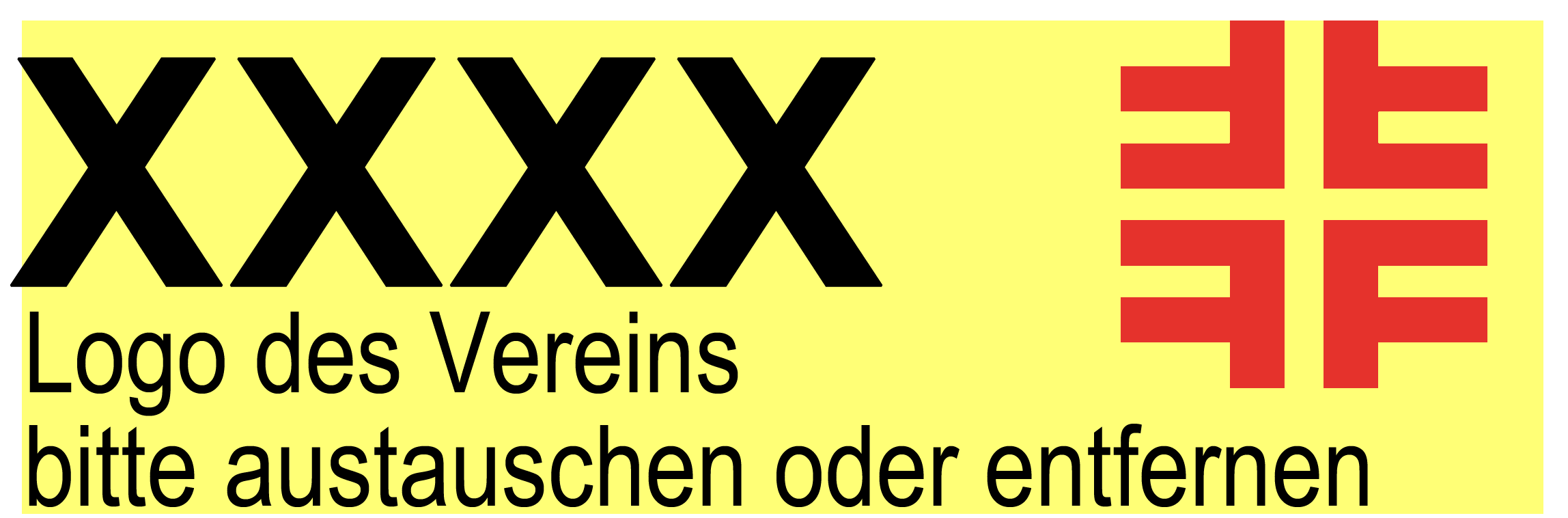 Datenschutzbestimmungen:Ich willige ein, dass die in der Beitrittserklärung erhobenen personenbezogenen Daten wie Name, Vorname, Geburtsdatum, Adresse, Email-Adresse, Telefonnummer, Funktion im Verein und Bankverbindung ausschließlich zum Zwecke der Mitgliederverwaltung, des Beitragseinzuges und der Übermittlung von Vereinsinformationen durch den oben genannten Verein als verantwortliche Stelle verarbeitet und genutzt werden dürfen. Eine Übermittlung von Daten an übergeordnete Verbände und kommunale Träger findet nur im Rahmen der in der Satzung festgelegten Zwecke statt. 
Diese Datenübermittlungen sind notwendig zum Zwecke der Organisation. Eine Datenübermittlung an Dritte außerhalb der Dachorganisationen und der kommunalen Träger findet nicht statt. Eine Datennutzung für Werbezwecke findet ebenfalls nicht statt. 
Bei Beendigung der Mitgliedschaft werden die personenbezogenen Daten gelöscht, soweit sie nicht entsprechend der gesetzlichen Vorgaben aufbewahrt werden müssen. Jedes Mitglied hat im Rahmen der Vorgaben des Bundesdatenschutzgesetzes/der Datenschutz-grundverordnung das Recht auf Auskunft über die personenbezogenen Daten, die zu seiner Person bei der verantwortlichen Stelle gespeichert sind. Außerdem hat das Mitglied, im Falle von fehlerhaften Daten, ein Korrekturrecht. Mir ist bewusst, dass die durch die Teilnahme an sportlichen Veranstaltungen entstehenden Ergebnisse, Siegerlisten, o.ä. auf der Homepage des Vereins, einer evtl. bestehenden Facebook-Seite, den Mitteilungsorganen des Vereins, der regionalen Presse, am Schwarzen Brett des Vereins und im Vereinsarchiv veröffentlicht werden können. Des Weiteren ist mir bewusst, dass diese Ergebnisse ggf. auch an übergeordnete Fachverbände weitergeleitet werden müssen.
Diesem stimme ich mit der Teilnahme an der Veranstaltung zu.Vor- und Nachname des Mitglieds in Druckbuchstaben ___________________		________________________________________
Ort, Datum				 Unterschrift des Mitglieds 
					 (bei Minderjährigen Unterschrift des gesetzl. Vertreters)